Steckbrief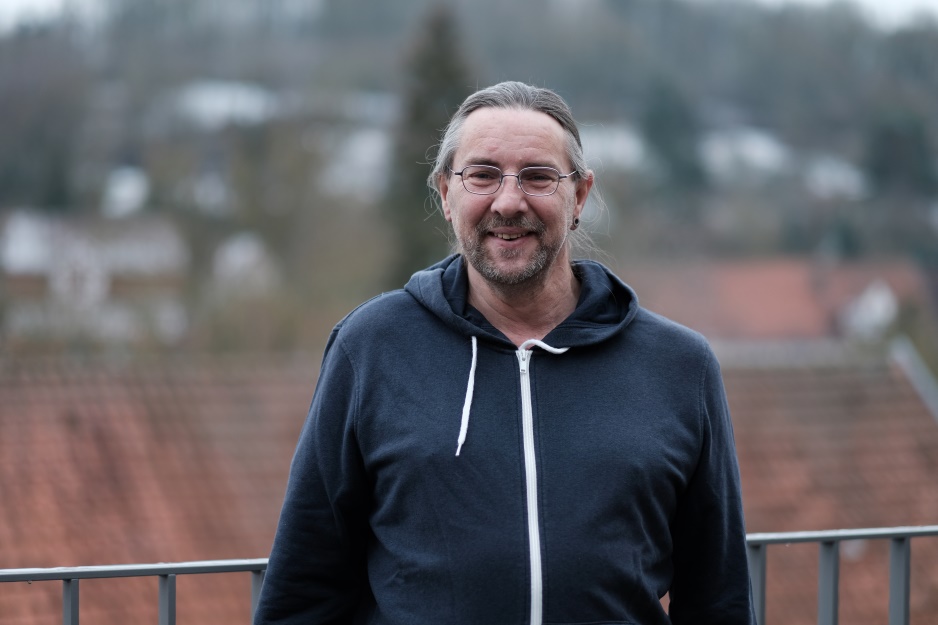 Horst RichterGeburtsjahr 1962Wohnhaft in BurguffelnRentnerEhrenamtliche Tätigkeiten:Stadtverordneter der Stadt GrebensteinHobbies:Politische Ziele:Infrastruktur der Stadt und Stadteile verbessern durch Erneuerung und Verbesserung der Straßen und des Wegenetzes